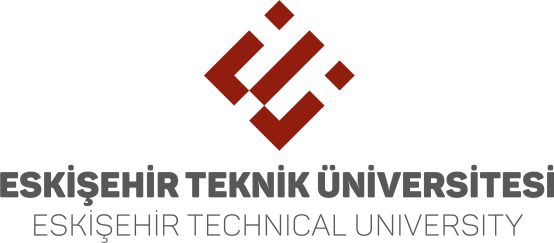 ESTÜ ÖĞRENCİ KULÜPLERİ KOORDİNATÖRLÜĞÜNE../../20..…………………... Kulübü ……………. tarihinde/tarihlerinde gerçekleştirilecek olan …………………... etkinliğine ev sahipliği yaparak üniversitemizi temsil edecektir. Etkinlik kapsamında …………….…..(özel müteşebbis/ kamu kurumu/ kuruluş ismi) kulübümüze ………….(Parantez içinde yazıyla) TL sponsorluk bedeli yatıracaktır. Ancak, ilgili özel müteşebbis/ kamu kurumu/ kuruluş (sadece birini belirtiniz) etkinlik kapsamında kulübümüze yapılacak nakdi yardımlardan dolayı kurumumuzun fatura düzenleme imkânı bulunmadığının belgelenmesini talep etmektedir. İlgili belgenin, özel müteşebbis/ kamu kurumu/ kuruluş (sadece birini belirtiniz)’a teslim edilmek üzere tarafımıza verilmesini için gereğinin yapılmasını saygılarımızla arz ederiz.………………….. Kulübü Danışmanı                         ………………….. Kulübü BaşkanıUnvan, Adı, Soyadı						Adı, Soyadı(İmza)								(İmza)                  EK: Taslak Yazı“……. Kulübü” “……” etkinliğine ev sahipliği yaparak Üniversitemizi temsil etmektedir. Üniversitemize bağlı ticari veya iktisadi işletme bulunmadığından, etkinlik kapsamında “……………. Kulübü”ne yapacağınız nakdi yardımlardan dolayı firmanız adına fatura düzenleme imkânı bulunmamaktadır. Gereğini bilgilerinize rica ederim.Banka IBAN No: Kulüp IBAN yazılmalıdır.